МБОУ ДО ГЦИРКонспект открытого занятияПаспорт занятияПедагог: Гордова Анна АлександровнаДополнительная программа: Школа развития инновационного мышления «МаксимУм»Тема занятия: Креативный человек. Развитие креативных способностей.Место занятия в программе: занятие является заключительным по 3-му модулю «Креативность», форма проведения – очная.Педагогическая цель занятия: закрепить понятие «креативность», провести работу по тренировке креативных способностей учащихся.Возраст обучающихся: 5 класс (первый год обучения)Предполагаемые результаты (предметные, метапредметные, личностные)Предметные: закрепление одного из основных понятий курса «креативность», знакомство с техниками развития креативного мышления.Метапредметные: тренировка креативных способностей и мышления.Личностные: развитие мотивации к самореализации и веры в собственные силы, умение работать сообща и переживать за общий результат.Тип занятия: комбинированное занятие, преимущественно на закрепление и отработку ранее изученного материала.Форма обучения: очно-дистанционная (по программе), форма занятия – очная.Используемые образовательные технологии: технология активных методов обучения и работы в малых группах.Методы, формы и приемы организации учебной деятельности: сочетание индивидуальной (фронтальной), и работы в малых группах (по командам) с включением элементов диагностики, тренинга, творческой деятельности.Учебно-методические материалы: видео-презентация по теме занятия (слайды с заданиями и иллюстрациями к практической работе), бланки для практической работы и обратной связи, индивидуальные), листы для командной работы (формат А3). Техническое обеспечение: оборудование для демонстрации презентации (ноутбук, проектор, экран).Продолжительность занятия: 40 минут – итоговое занятие.Распределение времени на занятии:Ход занятия Тема: Креативный человек. Развитие креативных способностейВведение. Припоминание и актуализация знаний по теме (5 минут)Педагог: Ребята, давайте вспомним, какого человека мы считаем креативным? Что означает качество креативности? (учащиеся высказывают свои мнения, называют ассоциации, приводят примеры). (Ответы принимаются по желанию, с места, поскольку понятие уже не новое, задание не вызывает сложностей).Креативный = Принципиально новыйТворческийОригинальныйНестандартныйСлайд презентации 1. Прочитайте строчки из известной песни. Давайте найдём признаки креативного человека. Креативным мы часто считаем человека необычного, нестандартного, и даже назвать можем чудаком, потому что действия его нестандартны («всё сделает не так», как другие, как принято. Но результат, который получит такой человек тоже будет новым, нестандартным и полезным для других, хотя поначалу это может быть неочевидно.Слайд презентации 2. Постановка цели занятия: сегодня на занятии вам предстоит потренировать, опробовать и проявить свои креативные качества и способности.РазминкаПедагог: Давайте вспомним, где мы уже встречались с креативностью в мышлении. (2-3 минуты). Припоминаем задания, где требовался нестандартный взгляд, подход, анализируем, в чём были «подвохи» в заданиях. См. слайды презентации 3-9: Вопросы:Что пьёт корова?Где впервые обнаружен картофель?По чему ходит человек?Что это? На что это похоже? (см. рис. 1).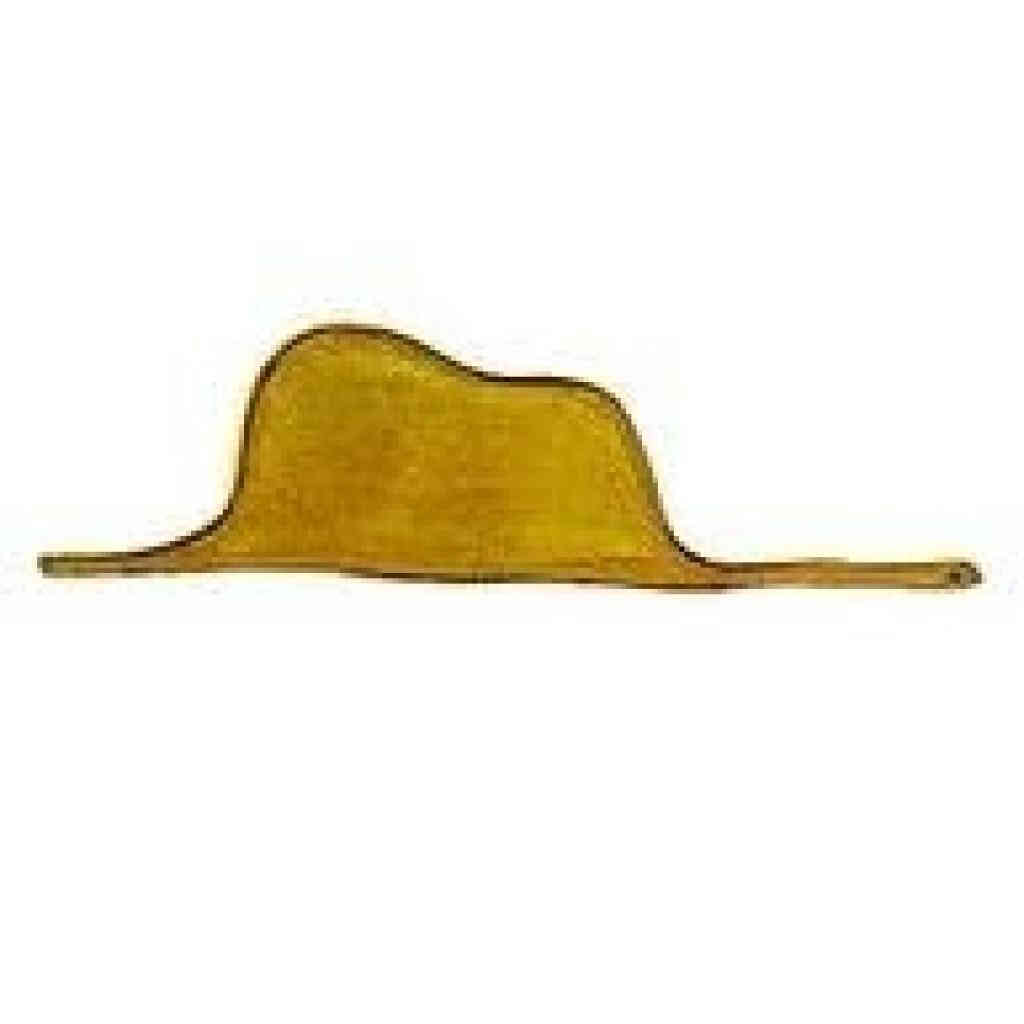 Рис. 1Комментарии к заданию «Что это?», направленного на тренировку беглости (качества креативности). Задание предлагается выполнить индивидуально. Подписать лист с заданием и предположить, что это может быть, и записать свой ответ (бланк в приложении).Здесь может быть 2 варианта ситуации:1) учащиеся узнают рисунок – это иллюстрация из книги А. Экзюпери «Маленький принц». Таким учащимся предлагается записать ответ, который они знают, а далее пофантазировать и записать, чем ещё это могло бы быть, что им напоминает.2) учащиеся не знают рисунок и пишут свои предположения.В зависимости от количества знающих или не знающих (а также от запаса  времени) можно привести отрывок из книги и прокомментировать ситуацию нестандартного видения.Основное содержание.Часть 1.Педагог: После разминки, думаю, все готовы проявить свои креативные навыки. А чтобы усилить эффект, сделаем это в командах. (Разбивка команд идёт самым простым и быстрым способом – рядом сидящие объединяются педагогом в команды по 4-6 человек). В общей сложности образуем не более 3-х команд.Объединённые команды придумывают себе название, что должно соответствовать проблематике занятия (педагог обращает на это внимание). На доске/флип-чарте составляется таблица для фиксации результатов.Креативный баттл. Задания в подгруппах Инструкция. Перед каждым заданием даётся краткая инструкция о выполнении и способе ответа. За успешное выполнение задания команда получает один балл (слайды 10-16)1 задание. Тренировка нестандартности мышления. (5 минут)Задача «Переправа». Время на обсуждение – 2 минуты. Команда, которая будет готова досрочно, может поднять руку и получить право ответить.Задача «Телёнок». Время на обсуждение – 3 минуты. Команда, которая будет готова досрочно, может поднять руку и получить право ответить.2 задание. Тренировка вербального компонента креативности. (5 минут)Упражнение «Ягода малина». Описать предмет, отвечая на вопрос «Какой?». Предлагается описать ягоду малину. (Запасные варианты: лимон, апельсин, яблоко и т.п.). Сначала отводится время работе внутри команд. Члены команды составляют как можно больший список характеристик. Затем переходят непосредственно к баттлам. По очереди команды называют одну характеристику, повторяться и идентичное называть нельзя. Начинает команда с наибольшим количеством баллов. Задача – назвать характеристику последним. 3 задание. Тренировка невербального компонента креативности (10 минут)Упражнение «Арка» (используется и в качестве подвижной разрядки). Из 1го листа бумаги (А4) при помощи ножниц создать арку, в которую могут пройти члены команды. Подготовка – 5 минут. Демонстрация – 2 минуты, обсуждение – не более 3х минут.Выигравшей считается команда с наиболее высокой аркой. Возможно, что обе команды справиться (могут найти разные способы). В случае, если команды не справляются с заданием, они могут выбрать – узнать правильные ответы или подсказки или додумать задачу в классе.Часть 2.Практическая работаТренировка групповой креативности . (13 минут)Задание: создать урок будущего (непосредственно работа в малых группах). Подготовка к выполнению задания проходит индивидуально (на индивидуальном листе) – 3 минуты (бланк в приложении)Обсуждение и оформление идеи в подгруппах (6 минут). На общем листе группа изображает «Урок будущего».Демонстрация итоговой работы – 4 минуты.Подведение итогов (2 минуты)Педагог: Ребята, на слайде представлены картинки, напоминающие вам задания, упражнения, с помощью которых вы сегодня тренировали свою креативность. Прошу вас дать обратную связь (см. слайд 20).			   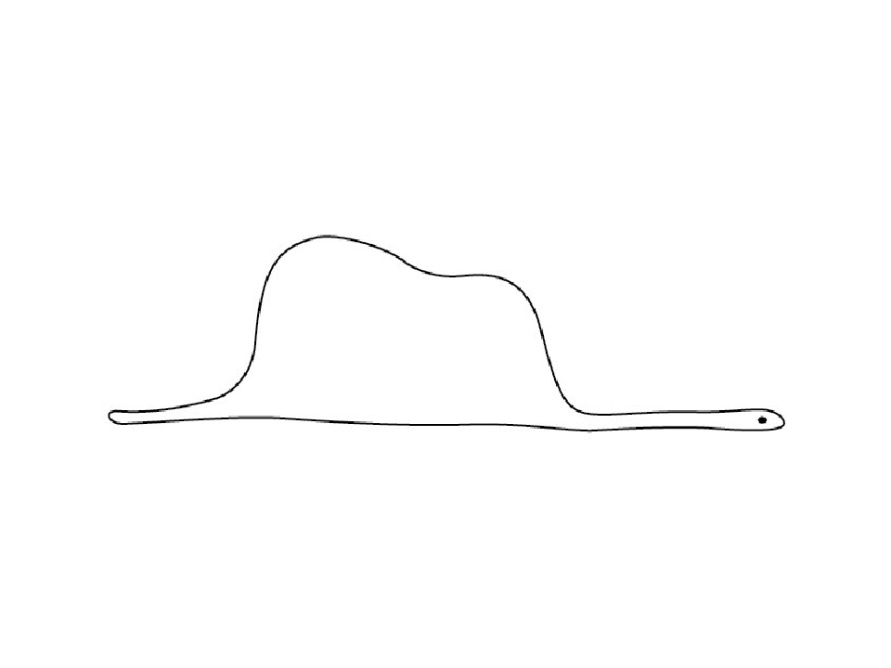 Урок будущего(практическая работа)Нравится ли тебе, как проходят уроки в школе сейчас?Подумай, а каким будет урок в школе будущего? Предлагаю тебе пофантазировать и придумать самому «УРОК БУДУЩЕГО». Этот урок ты можешь придумать полностью сам. Прояви свою креативность! Успехов!Что из того, что есть на уроках в школе сейчас, тебе нравится? Запиши идеи:В Уроке будущего обязательно нужно сохранить:_____________________________________________________ _____________________________________________________ Ещё в Уроке будущего я бы оставил _____________________________________________________ _____________________________________________________ Что из современного урока обязательно нужно будет изменить в Уроке будущего? Запиши две идеиВ Уроке будущего обязательно нужно изменить:_____________________________________________________ _____________________________________________________ Ещё в Уроке будущего я бы изменил: _____________________________________________________ _____________________________________________________ Обсуди свои идеи с ребятами в своей группе и придумайте вместе УРОК БУДУЩЕГО.Попробуй изобразить, как это будет, вместе с командой.Урок будущего(практическая работа)Нравится ли тебе, как проходят уроки в школе сейчас?Подумай, а каким будет урок в школе будущего? Предлагаю тебе пофантазировать и придумать самому «УРОК БУДУЩЕГО». Этот урок ты можешь придумать полностью сам. Прояви свою креативность! Успехов!Что из того, что есть на уроках в школе сейчас, тебе нравится? Запиши идеи:В Уроке будущего обязательно нужно сохранить:_____________________________________________________ _____________________________________________________ Ещё в Уроке будущего я бы оставил _____________________________________________________ _____________________________________________________ Что из современного урока обязательно нужно будет изменить в Уроке будущего? Запиши две идеиВ Уроке будущего обязательно нужно изменить:_____________________________________________________ _____________________________________________________ Ещё в Уроке будущего я бы изменил: _____________________________________________________ _____________________________________________________ Обсуди свои идеи с ребятами в своей группе и придумайте вместе УРОК БУДУЩЕГО.Попробуй изобразить, как это будет, вместе с командой.Основные (возможные) этапы занятияПримерное время (в минутах)1. Организационная часть (организация начала занятия, приветствие, проверка готовности к занятию)12.Мотивация и целеполагание (сообщение темы, актуализация имеющегося у детей субъективного опыта, мотивация учащихся на познание, совместная выработка цели и плана занятия)23. Закрепление полученного ранее  знания: диагностический этап, осуществление контроля: самоконтроля/ взаимоконтроля44. Практический этап, упражнения на освоение и закрепление знаний, умений, навыков по теме175. Применение полученных знаний в сходных и незнакомых ситуациях, творческие задания, самоорганизация для выполнения задания, выбор уровня и способа деятельности, выполнение задания, создание продукта, презентация продукта136. Подведение итогов работы формулирование выводов; рефлексия, оценка не только результатов, но и процесса учения3